BELGYÓGYÁSZATI ANGIOLÓGIA SZAKORVOS KÉPZÉS BEAVATKOZÁSOKRA VONATKOZÓ                KÖVETELMÉNYRENDSZERE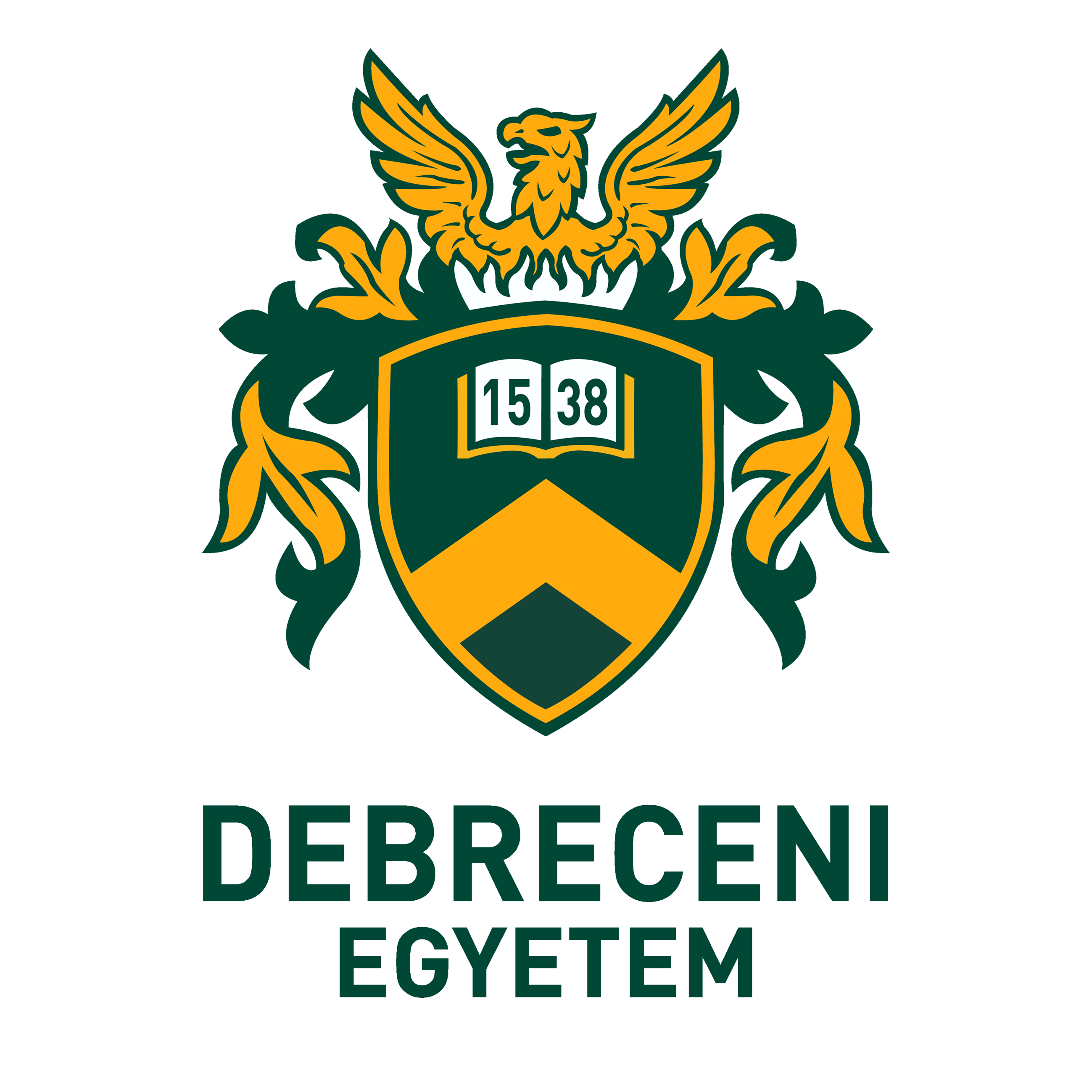 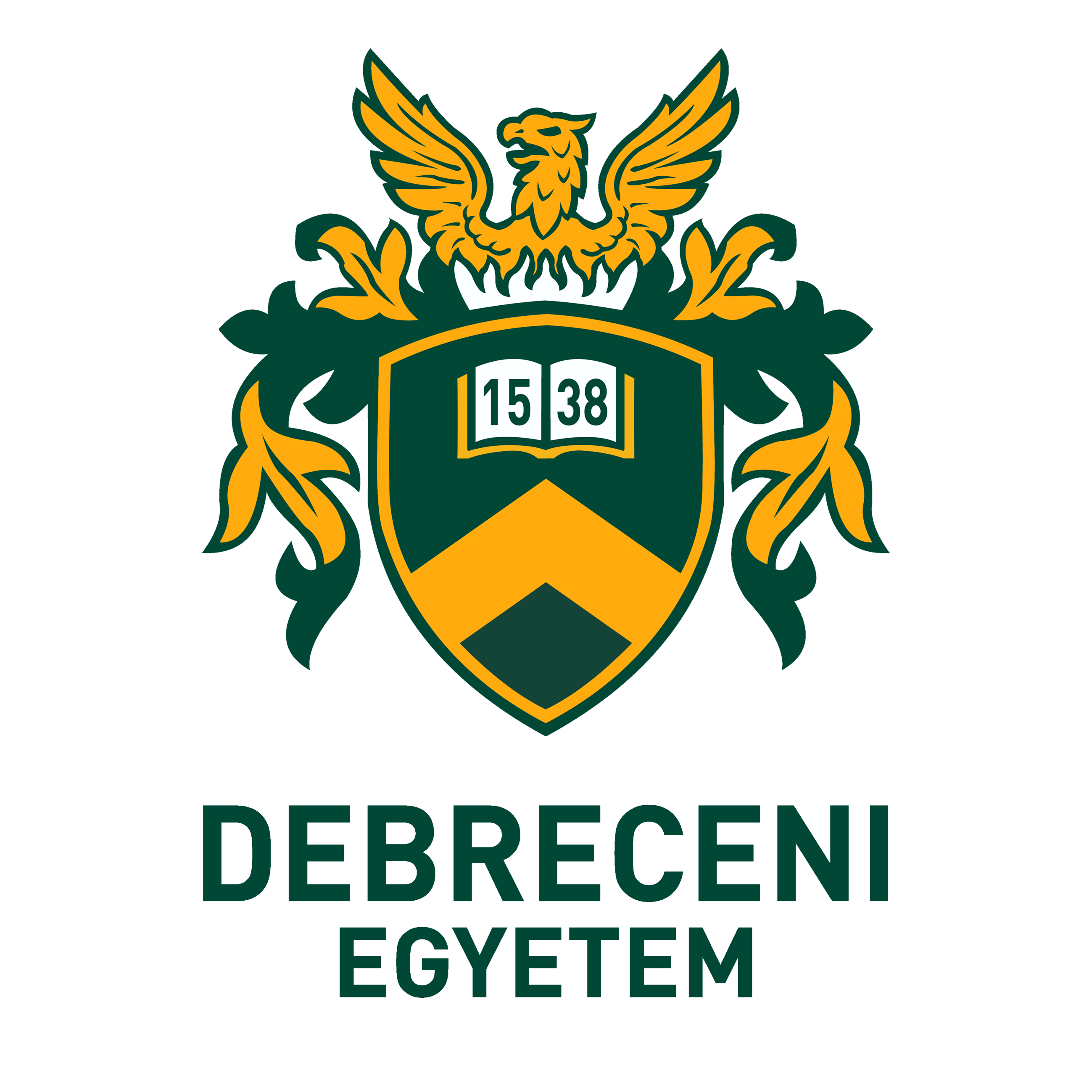 A szakképzés időtartama: 54 hó     A szakképzési időtartam alatt teljesítendő részvizsgák száma: 2 dbA 2022. szeptember 1.-től hatályos 22/2012. (IX.14.) EMMI rendeletben meghatározott, a szakvizsga letételéhez szükséges beavatkozások listája: Az első részvizsga letételéhez előírt tevékenységek, beavatkozások: A második részvizsga letételéhez előirt beavatkozások, tevékenységek:Speciális belgyógyászati angiológiai kompetenciák a szakvizsgára bocsátásig:Külön beavatkozási lista tartozik a sürgősségi betegellátó osztályon, a mentőszolgálatnál töltendő gyakorlat, valamint az intenzív terápiás osztályon letöltendő gyakorlatokhoz, ezért amennyiben a képzés tartalmazza ezeket az elemeket, úgy a honlapon elérhető külön beavatkozási listákon szereplő elemeket is teljesíteni és igazolni szükséges.Tevékenység, beavatkozás megnevezéseSzintezésSzintezésSzintezésSzintezésSzintezésTevékenység, beavatkozás  számaEgyetemi klinikán kívül, akkreditált képzőhelyen is elvégezhetőTevékenység, beavatkozás megnevezéseI.II.III.IV.V.Tevékenység, beavatkozás  számaEgyetemi klinikán kívül, akkreditált képzőhelyen is elvégezhetőBetegvizsgálatX50XLázlap vezetéseX50XDiagnosztikus terv készítéseX20XTerápiás terv készítéseX20X12 elvezetéses EKG készítése, értékeléseX30XVérvétel (zárt rendszerű)X50XPerifériás vénás kanül behelyezéseX50XVizeletüledék vizsgálataX10XMintavétel mikrobiológiai vizsgálatraX10XBetegágy melletti vércukormérésX10XTranszfúzió adásaX5XReanimáció (legalább skill)XXAstrup mintavétel és a lelet értékeléseX5XHólyag-katéterezés (férfi)X5XHólyag-katéterezés (nő)X5XHaspunkcióXXEndotrachealis intubatioXXGyomormosásXXDefibrillátor használatának ism.legalább skill laborban gyakorlásaXXHolter EKG vizsgálat értékeléseX5XTerheléses EKG készítése, értékeléseX5XBoka-kar index elvégzése, értékeléseX5XTevékenység, beavatkozás megnevezéseSzintezésSzintezésSzintezésSzintezésSzintezésTevékenység, beavatkozás számaEgyetemi klinikán kívül, akkreditált képzőhelyen is elvégezhetőTevékenység, beavatkozás megnevezéseI.II.III.IV.V.Tevékenység, beavatkozás számaEgyetemi klinikán kívül, akkreditált képzőhelyen is elvégezhetőBetegvizsgálatX100XLázlap vezetéseX100XDiagnosztikus terv készítéseX50XTerápiás terv készítéseX50X12 elvezetéses EKG készítése, értékeléseX100XVérvétel (zárt rendszerű)X50XPerifériás vénás kanül behelyezéseX50XVizeletüledék vizsgálataX10XMintavétel mikrobiológiai vizsgálatraX10XBetegágy melletti vércukormérésX10XTranszfúzió adásaX10XReanimáció (legalább skill)X5XAstrup mintavétel és a lelet értékeléseX5XHólyag-katéterezés (férfi)X5XHólyag-katéterezés (nő)X5XHaspunkcióX5XMellkasi folyadék punkciójaX5XEndotrachealis intubatioX5XDefibrillátor használatának ism.legalább skill laborban gyakorlásaX5XTevékenység, beavatkozás megnevezéseSzintezésSzintezésSzintezésSzintezésSzintezésTevékenység, beavatkozás számaEgyetemi klinikán kívül, akkreditált képzőhelyen is elvégezhetőTevékenység, beavatkozás megnevezéseI.II.III.IV.V.Tevékenység, beavatkozás számaEgyetemi klinikán kívül, akkreditált képzőhelyen is elvégezhetőArtériás és vénás rendszer fizikális vizsgálataX200XKézi CW Doppler-vizsgálat alsó és felső végtagokon (görbe analízis)X100XBoka-kar index meghatározásX100XVaszkuláris UH vizsgálat vénás és artériásX100XSpeciális nem invazív műszeres vizsgálatokX30X6 perces járástesztX20XJárópadló tesztX30XKritikus végtag ischaemiás beteg ellátásaX20XAkut végtag ischaemia ellátásaX5XTrombolízisX3-Sebellátás angiológiai, érseb., bőr. gyak. során gyakorlat alattX20XKontrollált mozgásterápiában való részvételX20XManuális nyirokmasszázsX10XHemoreológiai és hemosztazeológiai labor diagnosztikaX10XCT, MR angiográfia értékeléseX50XInvazív angiográfia értékeléseX50XPercutan érintervencióban részvételX25XVaszkuláris team megbeszélésen való részvételX25XÉrműtétben való részvételX20X